WASCANA DOG 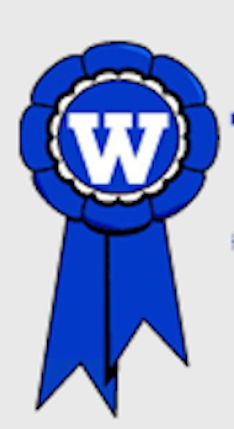 OBEDIENCE CLUB INC. Official Premium ListJuly 2 & 3, 20224 All Breed AGILITY TrialsKARL'S FIELD,MOOSE JAW EXHIBITION GROUNDSSAND FOOTING, RING SIZE 100' x 100'Outdoors Unbenched and UnexaminedThese events held under the rules of the Canadian Kennel Club.Precincts are defined as the ring area of the FieldElectronic timers will not be usedThere will be NO contact equipment familiarization.A warm-up area with a single practice jump will be provided for dogs entered in the trial.Covid-19 Rules and Regulations will be followed These Trials Are Open to Mixed Breed And Unrecognized Breed Dogs With A CKC Canine Companion NumberRegular, Selected and Veterans Levels offeredMasters Excellent, Excellent, Intermediate, Novice  DAY OF MOVE UPS ALLOWEDOUR DISTINQUISHED JUDGES ARE:     DAVE LANGEN AND KIRSTEN LOCKELimited Entry of 250 runs per trial or if the maxmium trial time is reach as well as e Covid-19 regulations guidelines being followed)Entries will close automatically when the limit has been reached or on the closing day, whichever comes first. If limit is NOT reached by closing date day entries will be accepted up to one hour before trial time or when the courses have been posted which ever comes first.  It is the Exhibitors responsibility to contact the trial SecretaryOpening date:Entries must be postmarked no earlier than May 16, 2022, 8:00amIn order to receive the EARLY BIRD rate: Entries must be received no later than June 10, 2022,  at 7:00 p.m.Closing Date:June 17, 2022 7 p.m. or when limit has been reachedCANADIAN KENNEL CLUB OFFICIALSCKC Chief Executive Officer  -  Jeff Cornett –200 Ronson Drive, Suite 400, Etobicoke ON  M9W 5Z9Saskatchewan CKC Director  -  Dave Gilmour – davidgilmour@sasktel.netSaskatchewan Agility Representative  -  Jasmine Deblois P.O. Box 333,3 6th Street Willow Bunch SK S0H 4K0It shall be the duty and obligation of the trial-giving club to see that a judge, club official, volunteer, or any participant at an event held under these rules, is not subjected to indignities of any kind. The Agility Trial Committee Chair shall promptly report to the CKC any infringement of this regulation, and the Discipline Committee shall have the authority to take such action as it deems fit, on receipt of a report indicating that this has occurred. Attention Foreign Exhibitors: Please note that fees are due and payable in Canadian dollars. Due to consistently fluctuating currency rates, discounted cheques will not be accepted. Personal cheques will be accepted; however, they are to be payable in Canadian funds. If you sent a cheque in US funds, it must be made out for the full amount of the entry and no exchange will be refunded to the exhibitor. Please do not mark cheques “Payable in Canadian Funds” or “At Par”. They will not be cleared by banks. To simplify the process, we urge that you purchase bank drafts or money orders payable in Canadian funds. Your understanding and cooperation is appreciated.   Thank you. Event Registration Numbers: All dogs that are foreign born and foreign owned and enter Canada for the sole purpose of entering CKC (Canadian Kennel Club ) events do not require a CKC registration number but will require an Event Registration Number (ERN). To obtain an ERNsimply mail or fax a copy of the dog’s registration certificate with a cheque, money order or VISA/Mastercard number (expiry date, cardholder’s name and signature) in the amount that is shown on the  CKC fee schedule, payable to the Canadian Kennel Club. This Event Registration Number MUST be applied for within 30 days of the first day of entering a CKC event. Please forward your request to The Canadian Kennel Club, Shows and Trials Division, 100-89 Skyway Avenue, Etobicoke, Ontario M9W 6R4 Fax (416)675-6506. Ribbons and Rosette:  Flat ribbons will be awarded to any dog receiving a qualifying run.  Rosette will be awarded to dogs who place First through Fourth.  Rosettes will also be awarded to any dog receiving a new title.Cash, Cheque, E-Transfer AcceptedMail or Hand Deliver Entries To:Trial Secretary – Tracey CookP.O. Box 592 Station MainMoose Jaw, SK    S6H 4P21-306-631-8223E-mail Entries to:moosejawdogclub@gmail.comE-Transfer $$$  sent tomjdcpayments@gmail.comMJDC has Automatic Deposit, no password is requiredFor Fun Only Runs will be allowed at same fee as regular runAll fees are payable in Canadian funds to WDOCE-Transfers will be through Moose Jaw Dog ClubPost-dated cheques will not be acceptedA service charge of 25.00 will be applied to all returned chequesEntry Fees (Canadian Dollars, GST included)Planning on having a BBQ lunch at a small fee.  We will have some drinks including Water available for a$1 donationthe trial is cancelled for unforeseen reasons or individuals wish to pull (prior to closing date) Wascana Dog Obedience Club and Moose Jaw Dog Club will refund entry fees minus any expensesEntry Requirements: To comply with instructions from the Canadian Kennel Club, we will be unable to accept any entry reaching our Trial Secretary after the closing time and date. Please allow ample time for delays in mail. A dog can only be entered once in any class at a trial. Every dog entered in an approved CKC Agility trial must be one of the following: Registered with the CKC have a Canine Companion Number have an Event Registration Number or a Performance Event Number eligible for registration with the CKC orhave a Miscellaneous Certification Number (MCN) if it belongs to a CKC listed breed.The dog must be at least 18 months of age, may be spayed or neutered. The dog may not be lame or compete if it has tape or bandages.Bitches in season are not permitted to compete in the trial however, entry and listing fees will be returned, providinga veterinarian’s certificate stating that the bitch was in season within the 10 day period preceding the trial is submitted to the Trial Secretary on or before the day of the trial. Handlers are responsible for entering the correct height division.  The judge may request any dog to be measured.Exhibitor Information:Exhibitors, through submission of entry, acknowledge that they are knowledgeable of and will comply with the CKC Agility Rules and Regulations. At the option of the handler, a dog may wear either a well-fitting plain buckle collar, a quick-release collar, or no collar. Fancy collars, choke collars, pinch collars, or other training collars are prohibited. Collars which are too tight or are so large that they hang down unreasonably in front of the dog are not permitted. There shall be nothing hanging from the collar (section 12.3.1). Food and toys are not permitted in the course area and handlers are not permitted to use whistles or other training devices in the ring or within 10 feet of the course (section 12.1.1).Agility Rules and Regulations (Chapter 18, section 7) It shall be the duty and obligation of the trial giving club to see that a judge, club official, volunteer or any participant at an event held under these rules, is not subjected to indignities of any kind. The Agility Trial Committee Chair shall promptly report to the CKC any infringement of his regulation, and the Discipline Committee shall have the authority to take such action as it deems fit on receipt of a report indication that this has occurred.  The Trial Superintendent will have the authority to expel any dogs deemed to be a danger to other dogs or people. There will be no refund for dogs that are expelled because they have been deemed to be a danger to other dogs or people.Exhibitors Please Note: It is the responsibility of the exhibitor to be familiar with the rules pertaining to the event in which they are competing. Agility Rules and Regulations books are available from the CKC. JUMP HEIGHTSAll measurements are taken “at the withers”Owners are responsible for entering the correct height division. Dogs that run in a height division lower than their correct division will be eliminated. Judges may require any dog to be measured                                       AGILITY CLASSES OFFERED The following C.K.C. classes (divided by heights) will be offered: STANDARD REGULAR CLASS divided into these Levels Novice Standard: Novice Class is open to any dog that has not earned a Qualifying score in the CKC Intermediate Class. This class is not divided. Novice is for dogs that have not acquired the Novice title and/or have not earned a qualifying score in Agility Intermediate. Intermediate Standard: The Intermediate class is open to dogs that have acquired the Agility Novice title, and to those dogs which have acquired the Intermediate title but have not yet acquired a qualifying score towards the Excellent title. Excellent Standard: The Excellent class is for dogs that have acquired the Intermediate title, but have not yet earned the Agility Excellent title. Master Excellent Standard: The Master Excellent class is for dogs that have acquired the Excellent title or the Master Excellent title. JUMPERS WITH WEAVES (JWW) CLASS JWW has the same levels, heights, and conditions as for Standard Regular. POINTS & DISTANCE (PAD) CLASS PAD is a game of strategy involving distance handling and point accumulation. It is designed to test, skill, accuracy, speed, timing, and distance handling, and to demonstrate a dog’s ability to work with its handler over a variety of agility Obstacles. PAD is divided into the same levels, heights, and has the same conditions as for Standard Regular. The class is not part of the Agility Master Championship titling program but offers Standalone titles. STEEPLECHASE CLASS Steeplechase is a fast paced game designed to emphasize speed and control on a jumpers style course which contains the two most dynamic obstacles – the A frame and Weave Poles. The course design requires constant flow and a design that encourages speed throughout the course, while testing the handler’s control. The class is not part of the Agility Master Championship titling program but offers Standalone titles. There are no Levels in Steeplechase. The Regular Class Division is described above. The other two Class Divisions available are: Jumps and Tunnels Jumps and Tunnels is a game that tests dog and handler ability to work on a course designed entirely of jumps and tunnels. It is intended to demonstrate the dog’s ability to respond to handling while performing at speedSELECTED CLASSES The Selected Classes (Standard, Jumpers with Weaves, PAD, Jumps &Tunnels& Steeplechase) follow the Agility Trials Rules & Regulations. The courses will be the same as in the Regular Classes but will have adjusted height.For Fun Only ClassAt the owner's discretion, dogs are able to run in For Fun Only (FFO) class in any category.  The owner would be allowed to take their dog into the ring with a toy.  Toys are allowed but the toy must be identified to the judge prior to entering the ring.  A maximum course time of 60 seconds would be allotted.FFO entries must meet all eligibility rules as dogs running for Qualification. FFO runs may be allowed at the same or lesser fee at the clubs discretion.A handler may choose to enter an FFO dog in any class, in any trial, at any performance level and at any jump height. Obstacle repetition is permitted without dismissal.  They are not allowed to enter the same class again for a qualifying run.  Dogs must attempt to run the course as numbered and are under the same judging criteria as dogs that are running for qualification.General InformationYou will be asked to leave, with no refund, if you do not pick up after your dog. You will be asked to leave, with no refund if you are caught smoking on the grounds or in the facility. This also pertains to throwing your cigarette butts on the groundSmoking is only allowed in personal vehicles. Please assist us by cleaning up your own area upon departure.  You are responsible for leaving your area as clean as possible when leaving. Covid-19 rules and regulations must be followed.Accommodations:HOTELS and CAMPING THAT ACCEPT DOGS:Days Inn	(306) 691-5983                         Suburban Extended Stay Hotel  (306) 972-7829Super 8	(306) 692-8888	            Thrift lodge	(306) 693-3601	Comfort Inn	(306) 692-2100		Prairie Oasis    (306) 693-8888*Some of the hotels charge a dog feeCAMPING IS AVAILABLE AT VARIETY OF CAMPGROUNDS River Park Campgrounds 1-306-692-2717Prairie Oasis 1-306-693-8888Peanut Hills Campgrounds 1-306-630-7909 WE   ALSO HAVE LIMITED NUMBER SPACES IN OUR PARKING LOT NEXT TO THE AGILITY FIELD (NO SERVICES, UNITS MUST BE SELF CONTAINED). TO RESERVE AN AREA IN OUR PARKING LOT, PLEASE MAKE ARRANGEMENTS WITH THE TRIAL SECRETARY Directions to Trial Site.From Regina travel West on #1 highway to Main Streetexit (Sign will say to PA)       Turn left onto Main Street after merging off #1 HighwayTurn Left at first set of lightsWe are the first right after passing the Shriner Hall (across from the WDM)From Swift Current on #1 highway, take main street exit.Turn Left at first set of lightsWe are the first right after passing the Shriner Hall (across from the WDM)From Saskatoon on #2 Highway,Drive straight into Moose Jaw over the overpassTurn Left at the first set of lightsWe are the first right after passing the Shriner Hall (across from the WDM)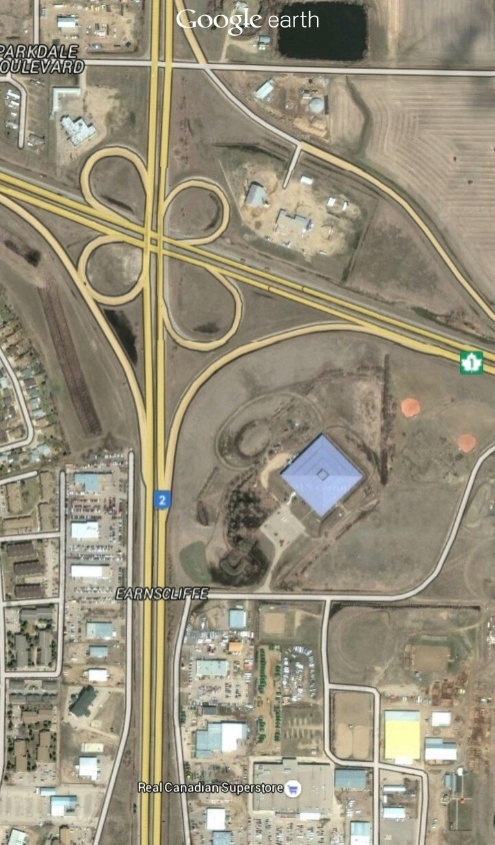 south Saturday, July 2, 2022Sunday, July 3, 2022TRIAL - 1 - DAVE LANGENJUMPS AND TUNNELSJWW   PADSTANDARDTRIAL -3 KIRSTEN LOCKEJUMPS &TUNNELSJWWPADSTANDARDTRIAL – 2 - KIRSTEN LOCKESTANDARDPADJWWSTEEPLECHASETRIAL 4 – DAVE lANGENSTANDARD PADJWWJWWCLUB OFFICERSTRIAL COMMITTEEPresident – Brenda TheakerVice President - Tamara SheuSecretary – Liz GurrTreasurer – Al HauglumShow Secretary – Tracey CookAgility Trial Chairperson- Brenda TheakerCommittee Member – Jasmine DeBloisCommittee Member –Heather FaulknerCommittee Member –Official VeterinarianMoose Jaw Animal Clinic, 1885 Caribou St. W., Moose Jaw, Sask  (306) 692-3622Early Bird Entries (closing date for Early Bird Entries June 10, 2022@ 7pm)  –Prices are based on total number of runs per handler...1 – 4 runs $21.00  per run per handler5 – 9 runs  $19.00 per run per handler10- ... runs $16.00 per run per handlerEntry Fee from June 10, 2022 to closing date of June 17, 2022$25.00 per run per dogDay of Entry or after closing$30.00 per run per dogListing Fee - must accompany each entry for each Trial and be paid for each dog that does not possess a CKC individual registration number, or if a foreign born and owned dog, an Event Registration Number (ERN), a Performance Event Number (PEN) (MCN) Miscellaneous Certificate or Companion Number  with the CKC$10.00Pre order Catalogue  $15.00   ($25 at Trial, only limited number) REGULARSELECTED VETERANS for dogs 10” and under 8” 4” 4” for dogs over 10” up to and including 14” 12” 8” 4” OR 8” for dogs over 14” up to and including 18” 16” 12” 8” OR 12” for dogs over 18” up to and including 22” 20” 16” 12” OR 16” for dogs over 22” 24” 20” 16” OR 20” 